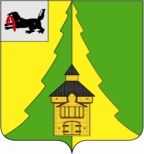 Российская ФедерацияИркутская областьНижнеилимский муниципальный районАДМИНИСТРАЦИЯПОСТАНОВЛЕНИЕ От «20»  мая 2019г.  №  549 г. Железногорск-Илимский«О поощрении Благодарственным письмом мэра Нижнеилимского муниципального района в связи с окончанием средней общеобразовательной школы»Рассмотрев материалы, представленные МУ «Департамент образования», в соответствии с Постановлением мэра Нижнеилимского муниципального района № 1169 от 27.12.2016г. «Об утверждении Положения о Благодарственном письме мэра Нижнеилимского муниципального района», администрация Нижнеилимского  муниципального  района	ПОСТАНОВЛЯЕТ:1. Поощрить Благодарственным письмом  мэра  Нижнеилимского муниципального района «За успехи в учебе, в связи с окончанием средней общеобразовательной школы»:1.1. Воеводова Константина Сергеевича – ученика  МОУ «Железногорская СОШ №1»;1.2. Буслаеву Алину Андреевну – ученицу МБОУ «Железногорская СОШ №2»;1.3. Солодкову Ксению Сергеевну – ученицу МБОУ «Железногорская СОШ №2»;1.4. Купареву Кристину Валерьевну – ученицу МБОУ «Железногорская СОШ № 2»;1.5. Кузину Светлану Елисеевну – ученицу МОУ «Железногорская СОШ  № 5 им. А.Н. Радищева»;1.6. Шугалей Антона Радионовича – ученика МОУ «Железногорская СОШ № 5 им. А.Н. Радищева»; 1.7. Цыретарову Олесю Игоревну – ученицу МОУ «Новоилимская СОШ им. Н.И. Черных»;1.8. Яныбаева Дмитрия Евгеньевича – ученика (МОУ «Рудногорская СОШ»);1.9. Абрамочкина Матвея Андреевича – ученика МОУ «ОСШ им. М.К. Янгеля п. Березняки»;1.10. Хлыстова Владислава Олеговича – ученика МОУ «ОСШ им. М.К. Янгеля п. Березняки»;1.11. Стародубцева Ивана Анатольевича – ученика МОУ «ОСШ им. М.К. Янгеля п. Березняки»;1.12. Тихоненко Алину Эдуардовну – ученицу МОУ «Видимская СОШ»;1.13. Махову Анастасию Сергеевну – ученицу МОУ «Семигорская СОШ»;1.14. Носиковскую Кристину Олеговну – ученицу МОУ «Семигорская СОШ»;1.15. Тукачёва Дмитрия Денисовича – ученика МОУ «Речушинская СОШ»;1.16. Балтабаева Руслана Кахрамановича – ученика МОУ «Новоигирменская СОШ №1»;1.17. Дученко Марию Николаевну – ученицу МОУ «Новоигирменская СОШ  № 2»;1.18. Банденок Владимира Олеговича – ученика МОУ «Новоигирменская СОШ №3»;1.19. Михайлову Ксению Владимировну – ученицу МОУ «Новоигирменская СОШ №3».2. Поощрить Благодарственным письмом  мэра  Нижнеилимского муниципального района «За успехи в спорте, в связи с окончанием средней общеобразовательной школы»:2.1. Шкатулова Владимира Алексеевича – ученика МОУ «Железногорская СОШ  №1»;2.2. Ревенского Никиту Алексеевича – ученика МОУ «Железногорская СОШ №1»;2.3. Сопрук Давида Алексеевича – ученика МОУ «Железногорская СОШ №1»;2.4. Тихонову Евгению Васильевну – ученицу МОУ «Железногорская СОШ №1»;2.5. Григорьева Александра Николаевича – ученика МБОУ «Железногорская СОШ № 2»;2.6. Сергееву Диану Дмитриевну – ученицу МБОУ «Железногорская СОШ № 2»;2.7. Творонович Ольгу Владиславовну – ученицу МОУ «Железногорская СОШ №3»;2.8. Сетямину Наталью Александровну – ученицу МОУ «Железногорская СОШ № 3»;2.9. Булатова Сергея Сергеевича – ученика МБОУ «Железногорская СОШ № 4»;2.10. Колотыгина Сергея Александровича – ученика МБОУ «Железногорская СОШ № 4»;2.11. Школьникова Леонида Денисовича – ученика МБОУ «Железногорская СОШ № 4»;2.12. Белобородову Полину Андреевну – ученицу МОУ «Железногорская СОШ № 5 им. А.Н. Радищева»;2.13. Коломейцева Александра Сергеевича – ученика МОУ «Железногорская СОШ № 5 им. А.Н. Радищева»;2.14. Губареву Диану Игоревну – ученицу (МОУ «Железногорская СОШ № 5 им. А.Н. Радищева»;2.15. Косолапову Амелию Валерьевну – ученицу МОУ «Железногорская СОШ № 5 им. А.Н. Радищева»;2.16. Макарова Николая Станиславовича – ученика МОУ «Рудногорская СОШ»;2.17. Аболмасова Дениса Андреевича – ученика МОУ «ОСШ им. М.К. Янгеля п. Березняки»;2.18. Индуашвили Александра Романовича – ученика МОУ «Видимская СОШ»;2.19. Абламского Дмитрия Сергеевича – ученика МОУ «Новоигирменская СОШ №1»;2.20. Душаеву Дарью Денисовну – ученицу МОУ «Новоигирменская СОШ №1»;2.21. Козлову Анастасию Андреевну – ученицу МОУ «Новоигирменская СОШ №1»;2.22. Купоросову Марию Алексеевну – ученицу МОУ «Новоигирменская СОШ №1»;2.23. Шулько Дениса Анатольевича – ученика МОУ «Новоигирменская СОШ №1»;2.24. Пономаренко Эмилию Олеговну – ученицу МОУ «Новоигирменская СОШ №1»;2.25. Бараш Анну Алексеевну – ученицу МОУ «Новоигирменская СОШ №2»;2.26. Оленникова Игоря Валерьевича – ученика МОУ «Новоигирменская СОШ  №2»;2.27. Сиверьянову Елизавету Сергеевну – ученицу МОУ «Новоигирменская СОШ № 2»;2.28. Евсееву Полину Сергеевну – ученицу МОУ «Новоигирменская СОШ №3»;2.29. Карнаухова Александра Сергеевича – ученика МОУ «Новоигирменская СОШ № 3»;2.30. Кузьминскую Софию Михайловну – ученицу МОУ «Новоигирменская СОШ № 3»;2.31. Рябова Дмитрия Евгеньевича – ученика МОУ «Новоигирменская СОШ № 3»;2.32. Свердюк Любовь Андреевну – ученицу МОУ «Новоигирменская СОШ № 3»;2.33. Сушицкого Владислава Сергеевича – ученика МОУ «Новоигирменская СОШ № 3»;2.34. Щербакова Максима Александровича – ученика МОУ «Новоигирменская СОШ № 3».3. Поощрить Благодарственным письмом  мэра  Нижнеилимского муниципального района «За успехи в творчестве, в связи с окончанием средней общеобразовательной школы»:3.1. Кириллову Анастасию Федоровну – ученицу МОУ «Железногорская СОШ № 1»;3.2. Крылову Дану Юрьевну – ученицу (МОУ «Железногорская сош №1»);3.3. Савцову Екатерину Евгеньевну – ученицу МБОУ «Железногорская СОШ № 2»;3.4. Чупрову Марию Николаевну – ученицу МБОУ «Железногорская СОШ № 2»;3.5. Хлыстову Снежану Владимировну – ученицу МОУ «Железногорская СОШ № 3»;3.6. Тугарину Лию Юрьевну – ученицу  МОУ «Железногорская СОШ №3»;3.7. Соколову Дарью Николаевну – ученицу МОУ «Железногорская СОШ № 5 им. А.Н. Радищева»;3.8. Служаеву Анастасию Владимировну – ученицу МОУ «Железногорская СОШ № 5 им. А.Н. Радищева»;3.9. Волчкову Регину Сергеевну – ученицу МОУ «Видимская СОШ»;3.10. Богачёву Кристину Александровну – ученицу МОУ «Новоигирменская СОШ № 2»;3.11. Рузавина Данила Геннадьевича – ученика МОУ «Новоигирменская СОШ № 3»;3.12. Федоренко Татьяну Александровну – ученицу МОУ «Новоигирменская СОШ № 3».4. Поощрить Благодарственным письмом  мэра  Нижнеилимского муниципального района «За успехи в общественной деятельности, в связи с окончанием средней общеобразовательной школы»:4.1. Шестакову Ксению Андреевну – ученицу МОУ «Железногорская СОШ № 1»;4.2. Коробенкову Яну Руслановну – ученицу МОУ «Железногорская СОШ № 1»;4.3. Егорова Романа Витальевича – ученика МБОУ «Железногорская СОШ № 2»;4.4. Казаринову Валерию Александровну – ученицу МБОУ «Железногорская СОШ № 2»;4.5. Ванюшину Розу Валерьевну – ученицу МБОУ «Железногорская СОШ № 2»;4.6. Куминова Владислава Леонидовича – ученика МБОУ «Железногорская СОШ № 2»;4.7. Фролову Викторию Андреевну – ученицу МБОУ «Железногорская СОШ № 2»;4.8. Мальченко Ксению Вадимовну – ученицу МБОУ «Железногорская СОШ  № 4»;4.9. Вербовскую Анну Артемовну – ученицу МБОУ «Железногорская СОШ № 4»;4.10. Качкаеву Анну Владимировну – ученицу МБОУ «Железногорская СОШ № 4»;4.11. Комова Евгения Александровича – ученика  МБОУ «Железногорская СОШ № 4»;4.12. Паулюконис Ирину Олеговну – ученицу МБОУ «Железногорская СОШ № 4»;4.13. Вотякову Галину Геннадьевну – ученицу МОУ «Видимская СОШ»;4.14. Бутакову Яну Николаевну – ученицу МОУ «Семигорская СОШ»;4.15. Ненашева Савелия Александровича – ученика МОУ «Радищевская СОШ»;4.16. Сивоченко Татьяну Сергеевну – ученицу МОУ «Новоигирменская СОШ № 2»;4.17. Шестакову Любовь Андреевну – ученицу МОУ «Новоигирменская СОШ № 2»;4.18. Кияновскую Валерию Арсеньевну – ученицу МОУ «Новоигирменская СОШ № 3».5. Данное постановление подлежит официальному опубликованию в периодическом печатном издании "Вестник Думы и администрации Нижнеилимского муниципального района" и размещению на официальном информационном сайте муниципального образования «Нижнеилимский район».6. Контроль   за  исполнением  настоящего  постановления  возложить на заместителя мэра района по социальной политике Т.К. Пирогову.И.о. мэра   района	                                              В.В. ЦвейгартРассылка: дело-2; АХО; ДО.А.И. Татаурова30691 